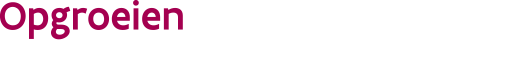 ////////////////////////////////////////////////////////////////////////////////////////////////////////////////////////////////////////////////////////////////////////////////////////////////////////////////////////////////////////////////////////////////////Identificatiegegevens van de organisatorGegevens aanvragerConsultatiebureauWijziging locatieVerklaring op eerOndertekeningBezorg dit formulier per e-mail aan OpgroeienOpgroeien Team VoorzieningenbeleidKlantenmanagement artsen en consultatiebureausHallepoortlaan 27
1060  BRUSSELEmail: consultatiebureaus@opgroeien.beRubriekstitelsWaarvoor dient dit formulier?Met dit formulier vraagt de organisator van een consultatiebureau aan Opgroeien de goedkeuring om de locatie van het consultatiebureau te wijzigen. Dien je aanvraag uiterlijk 3 maanden voor de verhuisdatum in.Waar kan je terecht voor meer informatie?Voor meer informatie kan je contact opnemen met je klantenbeheerder via consultatiebureaus@opgroeien.be.Aan wie bezorg je dit formulier?De aanvraag bezorg je aan Opgroeien via e-mail naar: consultatiebureaus@opgroeien.be.naam naam straat en nummerstraat en nummerpostnummer en gemeentepostnummer en gemeenteondernemingsnummerondernemingsnummer..Juridisch statuut	Juridisch statuut	Juridisch statuut	Juridisch statuut	Juridisch statuut	Juridisch statuut	Juridisch statuut	Juridisch statuut	lokaal bestuurlokaal bestuurlokaal bestuurlokaal bestuurlokaal bestuurlokaal bestuurlokaal bestuuruniversitaire instellinguniversitaire instellinguniversitaire instellinguniversitaire instellinguniversitaire instellinguniversitaire instellinguniversitaire instellingvzwvzwvzwvzwvzwvzwvzwVul hieronder de gegevens van de aanvrager in.Vul hieronder de gegevens van de aanvrager in.Naam contactpersoon organisatorTelefoonnummer e-mailadresVul hieronder de gegevens van het consultatiebureau inVul hieronder de gegevens van het consultatiebureau inNaam consultatiebureauIdentificatienummerVul hieronder het adres van de huidige locatie inVul hieronder het adres van de huidige locatie instraat en nummerpostnummer en gemeenteVul hieronder het adres van de nieuwe locatie inVul hieronder het adres van de nieuwe locatie instraat en nummerpostnummer en gemeenteDatum laatste zitting op de huidige locatieDatum laatste zitting op de huidige locatieDatum laatste zitting op de huidige locatieDatum laatste zitting op de huidige locatieDatum laatste zitting op de huidige locatieDatum laatste zitting op de huidige locatieDatum laatste zitting op de huidige locatiedagmaandjaarWanneer kunnen de activiteiten van het consultatiebureau starten op de nieuwe locatie?Wanneer kunnen de activiteiten van het consultatiebureau starten op de nieuwe locatie?Wanneer kunnen de activiteiten van het consultatiebureau starten op de nieuwe locatie?Wanneer kunnen de activiteiten van het consultatiebureau starten op de nieuwe locatie?Wanneer kunnen de activiteiten van het consultatiebureau starten op de nieuwe locatie?Wanneer kunnen de activiteiten van het consultatiebureau starten op de nieuwe locatie?Wanneer kunnen de activiteiten van het consultatiebureau starten op de nieuwe locatie?dagmaandjaarWaarom verhuis je het consultatiebureau?Waarom verhuis je het consultatiebureau?Waarom verhuis je het consultatiebureau? Reden (omschrijf kort) Reden (omschrijf kort) Overmacht (omschrijf kort) Overmacht (omschrijf kort)Op welke momenten zijn de lokalen exclusief ter beschikking voor het consultatiebureau. Specifieer de dagen en uren van de beschikbaarheid. Op welke momenten zijn de lokalen exclusief ter beschikking voor het consultatiebureau. Specifieer de dagen en uren van de beschikbaarheid. Op welke momenten zijn de lokalen exclusief ter beschikking voor het consultatiebureau. Specifieer de dagen en uren van de beschikbaarheid. De lokalen zijn altijd exclusief ter beschikking voor het consultatiebureauDe lokalen zijn altijd exclusief ter beschikking voor het consultatiebureauDe lokalen zijn exclusief ter beschikking tijdens volgende momenten.Op volgende dagen:       in de voormiddag: van       uur tot       uurOp volgende dagen:       in de namiddag: van       uur tot       uurOp volgende dagen:       in de avond: van       uur tot       uurDe lokalen zijn exclusief ter beschikking tijdens volgende momenten.Op volgende dagen:       in de voormiddag: van       uur tot       uurOp volgende dagen:       in de namiddag: van       uur tot       uurOp volgende dagen:       in de avond: van       uur tot       uurVerhuis je tijdelijk of definitief naar de nieuwe locatie?Verhuis je tijdelijk of definitief naar de nieuwe locatie?Verhuis je tijdelijk of definitief naar de nieuwe locatie?Tijdelijk Tijdelijk Definitief Definitief Enkel in te vullen als je ‘tijdelijk’ aanvinkte: gedurende welke periode wil je de activiteiten laten doorgaan op de nieuwe locatie?Enkel in te vullen als je ‘tijdelijk’ aanvinkte: gedurende welke periode wil je de activiteiten laten doorgaan op de nieuwe locatie?Enkel in te vullen als je ‘tijdelijk’ aanvinkte: gedurende welke periode wil je de activiteiten laten doorgaan op de nieuwe locatie?Ik voeg toe in bijlageIk voeg toe in bijlageeen gedetailleerde tekening of plan van de lokalen met minimaal:De afmetingBestemmingIndeling en oppervlakte van de verschillende ruimtesIk verklaarIk verklaarDat ik gemachtigd ben om te handelen in naam van de organisator.Dat ik heb kennisgenomen van de handleiding infrastructuur, materiaal en uitrusting consultatiebureaus.Dat de locatie voldoet aan de voorwaarden inzake brandveiligheid, infrastructuur en zal voorzien worden van het nodige materiaal en dat de nieuwe infrastructuur voldoet aan de erkenningsvoorwaarden en -voorschriften (artikel 10, 14 en 15 van het besluit van de Vlaamse Regering van 12 oktober 2018 houdende de erkenning en de subsidiëring van consultatiebureaus en de erkenning van consultatiebureauartsen).Dat de gegevens volledig en voor waar en echt zijn ingevuld.datumdagmaandjaarhandtekeningvoor- en achternaamfunctie